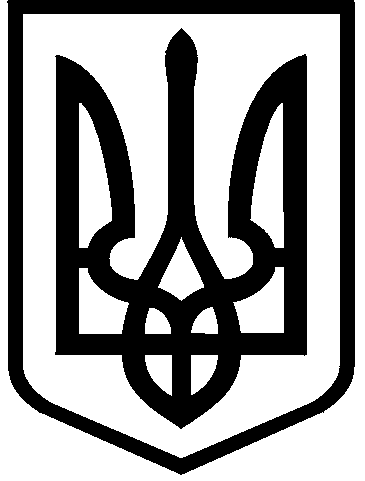 КИЇВСЬКА МІСЬКА РАДАII сесія  IX скликанняРІШЕННЯ____________№_______________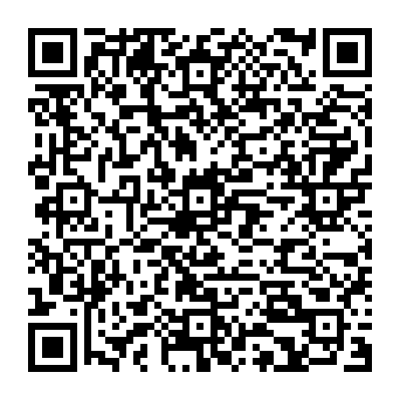 Відповідно до статей 9, 20, 83, 92, 116, 122, 123, 141, 186, пункту 23 
розділу Х «Перехідні положення» Земельного кодексу України, Закону України «Про оренду землі», пункту 34 частини першої статті 26 Закону України «Про місцеве самоврядування в Україні», розглянувши проєкт землеустрою щодо відведення земельної ділянки (зміна цільового призначення), технічну документацію із землеустрою щодо встановлення (відновлення) меж земельної ділянки в натурі (на місцевості) та заяву ОБ'ЄДНАННЯ СПІВВЛАСНИКІВ БАГАТОКВАРТИРНОГО БУДИНКУ «РЕСПУБЛІКА 3» від 15.07.2022 
№ 68002-006895542-031-03, Київська міська радаВИРІШИЛА:1. Вважати припиненим договір оренди земельної ділянки (кадастровий номер 8000000000:79:488:0035)  від 13.08.2018 № 1030, укладений між Київською міською радою та Товариством з обмеженою відповідальністю «ТЕРЕМКИ-БУД» (заява Товариства з обмеженою відповідальністю «ТЕРЕМКИ-БУД» про припинення права користування  земельною ділянкою 
від 30.11.2021 № 7048).2. Затвердити проєкт землеустрою щодо відведення земельної ділянки кадастровий номер 8000000000:79:488:0035 Товариству з обмеженою відповідальністю «ТЕРЕМКИ-БУД» для експлуатації та обслуговування багатоквартирного житлового будинку з об'єктами торгово-розважальної та ринкової інфраструктури на Кільцевій дорозі, 1а, 1в у Голосіївському районі 
м. Києва, (категорія земель – землі житлової та громадської забудови, код виду цільового призначення – 02.10) справа № 651163932.3. Затвердити технічну документацію із землеустрою щодо встановлення (відновлення) меж земельної ділянки в натурі (на місцевості) ОБ'ЄДНАННЮ СПІВВЛАСНИКІВ БАГАТОКВАРТИРНОГО БУДИНКУ «РЕСПУБЛІКА 3» для експлуатації та обслуговування багатоквартирного житлового будинку з об'єктами торгово-розважальної та ринкової інфраструктури на Кільцевій 
дорозі, 1а, 1в у Голосіївському районі м. Києва (8000000000:79:488:0035).4. Змінити вид цільового призначення земельної ділянки площею 0,3521 га (кадастровий номер 8000000000:79:488:0035) на Кільцевій дорозі, 1а, 1в у Голосіївському районі міста Києва на «02.10 для будівництва і обслуговування багатоквартирного житлового будинку з об’єктами торгово-розважальної та ринкової інфраструктури» та дозволити її використання для експлуатації та обслуговування багатоквартирного житлового будинку з об'єктами торгово-розважальної та ринкової інфраструктури.5. Надати ОБ'ЄДНАННЮ СПІВВЛАСНИКІВ БАГАТОКВАРТИРНОГО БУДИНКУ «РЕСПУБЛІКА 3», за умови виконання пункту 6 цього рішення, в постійне користування земельну ділянку площею 0,3521 га (кадастровий номер 8000000000:79:488:0035, витяг з Державного земельного кадастру про земельну ділянку від 26.07.2022 № НВ-0000680452022) для експлуатації та обслуговування багатоквартирного житлового будинку з об'єктами торгово-розважальної та ринкової інфраструктури (код виду цільового призначення – 02.10 для будівництва і обслуговування багатоквартирного житлового будинку з об’єктами торгово-розважальної та ринкової інфраструктури) на Кільцевій дорозі, 1а, 1в у Голосіївському районі міста Києва із земель комунальної власності територіальної громади міста Києва, (заява ДЦ від 15.07.2022 
№ 68002-006895542-031-03).6. ОБ'ЄДНАННЮ СПІВВЛАСНИКІВ БАГАТОКВАРТИРНОГО БУДИНКУ «РЕСПУБЛІКА 3»:6.1. Виконувати обов’язки землекористувача відповідно до вимог статті 96 Земельного кодексу України.6.2. Вжити заходів щодо державної реєстрації права постійного користування земельною ділянкою у порядку, встановленому Законом України «Про державну реєстрацію речових прав на нерухоме майно та їх обтяжень».6.3. Питання майнових відносин вирішувати в установленому порядку.6.4. Забезпечити вільний доступ для прокладання нових, ремонту та експлуатації існуючих інженерних мереж і споруд, що знаходяться в межах земельної ділянки.6.5. Виконати вимоги, викладені в листі Департаменту містобудування та архітектури виконавчого органу Київської міської ради (Київської міської державної адміністрації) від 09.11.2020 № 11507/0/09/19-20.6.6. Під час використання земельної ділянки дотримуватися обмежень у її використанні, зареєстрованих у Державному земельному кадастрі. 6.7. Вжити заходів щодо внесення до Державного земельного кадастру відомостей про зміну цільового призначення земельної ділянки у порядку, визначеному законодавством України.6.8. У разі необхідності проведення реконструкції чи нового будівництва, питання оформлення дозвільної та проєктної документації вирішувати в порядку, визначеному законодавством України.6.9. Земельну ділянку в межах червоних ліній використовувати з обмеженням відповідно до вимог містобудівного законодавства та Закону України «Про автомобільні дороги».6.10. Заборонити встановлення на частині земельної ділянки, яка розташована в межах червоних ліній, огорож, в'їзних та виїзних бар'єрів, шлагбаумів, тимчасових споруд або інших конструкцій, що обмежують у 
будь-який спосіб свободу пересування, в тому числі доступ громадян до суміжних земельних ділянок.6.11. Дотримуватися вимог статті 5 Закону України «Про основи містобудування». 7.	 Попередити землекористувача, що використання земельної ділянки не за цільовим призначенням тягне за собою припинення права користування нею відповідно до вимог статей 141, 143 Земельного кодексу України.8. Контроль за виконанням цього рішення покласти на постійну комісію Київської міської ради з питань архітектури, містобудування та земельних відносин.ПОДАННЯ:ПОГОДЖЕНО:ПОДАННЯ:Про надання ОБ'ЄДНАННЮ СПІВВЛАСНИКІВ БАГАТОКВАРТИРНОГО БУДИНКУ «РЕСПУБЛІКА 3» земельної ділянки в постійне користування для експлуатації та обслуговування багатоквартирного житлового будинку з об'єктами торгово-розважальної та ринкової інфраструктури на Кільцевій дорозі, 1а, 1в у Голосіївському районі міста КиєваКиївський міський головаВіталій КЛИЧКОЗаступник голови Київської міської державної адміністраціїз питань здійснення самоврядних повноваженьПетро ОЛЕНИЧДиректор Департаменту земельних ресурсіввиконавчого органу Київської міської ради (Київської міської державної адміністрації)Валентина ПЕЛИХЗаступник директора - начальник 
юридичного управління Департаменту земельних ресурсіввиконавчого органу Київської міської ради(Київської міської державної адміністрації)Дмитро РАДЗІЄВСЬКИЙПостійна комісія Київської міської ради з питань архітектури, містобудування та земельних відносинГоловаМихайло ТЕРЕНТЬЄВСекретарЮрій ФЕДОРЕНКОВ.о. начальника управління правового забезпечення діяльності  Київської міської радиВалентина ПОЛОЖИШНИКЗаступник голови Київської міської державної адміністраціїз питань здійснення самоврядних повноваженьПетро ОЛЕНИЧДиректор Департаменту земельних ресурсів виконавчого органу Київської міської ради (Київської міської державної адміністрації) Перший заступник директора Департаменту земельних ресурсів виконавчого органу Київської міської ради (Київської міської державної адміністрації)Валентина ПЕЛИХВіктор ДВОРНІКОВЗаступник директора - начальник юридичного управління Департаменту земельних ресурсіввиконавчого органу Київської міської ради(Київської міської державної адміністрації)Дмитро РАДЗІЄВСЬКИЙЗаступник директора – начальник управління землеустрою Департаменту земельних ресурсіввиконавчого органу Київської міської ради(Київської міської державної адміністрації)Анна МІЗІННачальник четвертого відділууправління землеустрою Департаменту земельних ресурсів виконавчого органу Київської міської ради (Київської міської державної адміністрації)Алла КУЗНЕЦОВА